How to pass your FRCS exams?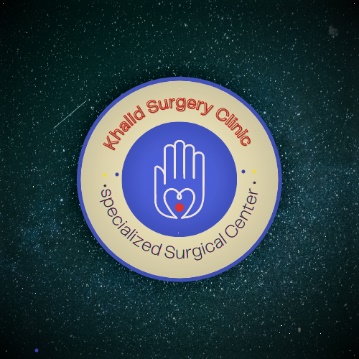   ©2021 All rights reservedwww.khalidsurgeryclinic.com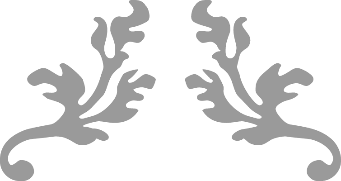 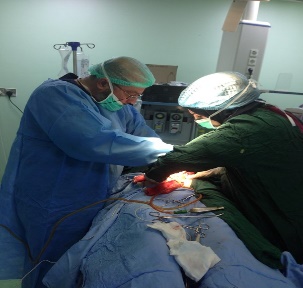 CAREFULLY SELECTED MCQ & EMQ QUESTIONS FROM PERVIOUS12 YEARS EXAMS WITH ANSWER EXPLENATION AND UPDATED REVIEW EDITED BY:		K.H. JAWAD -CONSULTANT SURGEON/FRCS-EdFIRST EDITIONkhalid surgery clinic   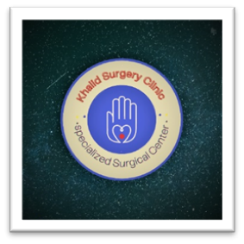 The office location:  Iraq/Baghdad 10053Phone number: +9647706191881Email:  info@khalidsurgeryclinic.comWebsite: https://www.khalidsurgeyclinic.comThis is a first edition ©2021published by khalid surgery clinic.This publication is copyright. No part of this publication may be reproduced, stored in any retrieval system or transmitted by any means (including electronic, mechanical, micro copying, photocopying, recording or otherwise) without prior written permission from the author or from the publisher. Every attempt has been made to trace and acknowledge copyright.This book has been published in good faith that the material provided by author is original. Every effort is made to ensure accuracy of material, but the publisher, printer and author will not be held responsible for any inadvertent error (s).Current fellowship exam in general surgery: A revision guide.The author: Dr. Khalid Hussun Jawad / consultant surgeon.© khalid surgery clinic 2021First Edition: 2021.Reprinted 2022ISBN 978-9922-21-097-1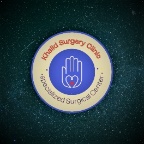 ©2021 All rights reserved   Khalid surgery clinicCAREFULLY SELECTED MCQ & EMQ QUESTIONS FROM PERVIOUS12 YEARS EXAMS WITH ANSWER EXPLANATION AND UPDATED REVIEWEDITED BY:DR.KHALID.H. JAWAD -CONSULTANT SURGEON/FRCS-Ed.FIRST EDITION©2021 All rights reservedVOLUME ONE DedicationThanks, and gratitude to the woman who encouraged and helped me in the writing of this book.To the woman who stayed up and was endured with me the hardness of this life all the time.To the source of my inspiration and happiness in this world.To my love and life, my dear wife MEMO I dedicates this book…THE AUTHORPREFACEFellowship examination (FRCS) is greatly different from the membership examination (MRCS) which is taken care of basic and primary knowledge and sciences in surgery, and you will get a clinical diploma in surgery when you pass it, in contrast, the fellowship examination (FRCS) is more advancing. So, not only the basic and primary knowledge in surgery is required but usually, the situation is more complicated than the membership (MRCS) exam because you will become a consultant surgeon in the UK when you pass it. So, more knowledge is required, and more advanced decisions taken in surgical situations are needed.FRCS exams are held by the four royal colleges of surgeons in the UK and divided into two sections. This book will help you to pass section one which is the written exam, and you will get a lot of information to fight in section two (clinical assessment).Unlike the MRCS exam, the resources and books for the FRCS exam are limited, thus I decided to collect the frequent and recurrent questions for many years with other questions collected from the royal college of surgeon’s banks of questions and from different websites and designed to be a book of 15 chapters and regarded as a revision guide to everyone like to sit the exam. The questions and answers were arranged in such a way to create a great secret for learning ... So, this book contains a secret to pass your exam ... Every surgeon knows the practice, the practice, the practice is the secret of passing in the clinical assessment of any surgical exams. Repeating of information, and repeating, and repeating is the secret to pasting and keeping the surgical information in your brain and you will never forget them.In this book, although the right answer is supported with explanation, they were updated to match more advanced surgical decision-making for current surgical practices.I believe that this revision guide will make a great difference in your plan, and you will sit the examination with confidence and a comfortable mindedThus, you have to pass your examination with this book.Good luckThe Author  Dr. Khalid. H. Jawad.ACKNOWLEDGEMENTSI would like to extend my thanks and gratitude to the Royal College of Surgeons of Edinburgh for their providing continuous scientific support to me through their amazing website and allowing me free access to the private medical library and the college museum and providing me with all that is new in the science of surgery and sober scientific articles continuously.I would like to thank the wonderful pastest website for providing me with a huge number of exam questions. I also extend my thanks and gratitude to the Blackwell’s Library in Edinburgh for the valuable books and medical references you provided me with.Many thanks and gratitude to all my professors at the Royal College of Surgeons of Edinburgh who taught and trained me, thank you very much to all of themAll the love and appreciation to the professors in surgery, Professor Qalandar Hussein Kasnazan, and Professor Farouk Hassan Farag.The British Fellowship in Surgery exam is one of the very important exams for surgeons to be accredited as consultants in surgical practice, and it is among the exams recognized in most countries of the world. It is held annually by the four royal colleges of surgeons in Britain and Ireland, and every doctor can participate in it after obtaining approval from the British Surgical Council, the participation and registration are done through the following link(https://www.jscfe.co.uk/). The FRCS exam is of two types, the first type is for doctors trained in and residing in Britain, and the other is called international for doctors from all over the world. And both types consist of two sections: writing exam and Clinical Assessment. The successful participant in the exam is granted the title of British Fellowship in surgery and the title of Clinical Consultant in Surgery. This book, although not the only one, is unique in its design and you can adopt it as a reference when you participate in the British Fellowship exam because it consists of repeating questions for many years, and if it indicates something, it only indicates the importance of these repeated questions for every surgeon who wants to be accredited as a consultant surgeon - the book consists of fifteen chapters in two volumes to facilitate carrying the book and reading. The chapters are arranged in a scientific way to simulate the recipient’s brain. The answers were supported by a sober scientific clarification and were renewed and updated according to the recent articles on each topic, which is what you are required to know as a consultant doctor and not what was mentioned, and you were restricted by the primary or basic books in surgery - because modernity is required to reach the level of the consultant surgeon.!How do you read the book and pass the exam successfully?You should read the book starting from the first chapter and sequentially until the last two chapters, which are the general and various topics in which the surgical knowledge you have reached for the purpose of participating in the exam will be evaluated. You should know a question differs from the other only in how it is formulated or with other information within the same content.!Before you read, you should pay attention to the list of contents of each chapter in order to know how many topics were repeated, knowing that they were arranged in alphabetical order to make it easy to follow the repetition of each question and repetition each topic and in different places in the book to force the reader to follow up and to keep and paste the information in the mind - read the book once quickly and then read it once Others carefully - I will guarantee you success from the first trial.When anyone participates in any exam in any subject and any topic in this life, the first thing that comes to the participant’s mind is what are the questions that can be asked? and what are the common and recurring questions? So, I have provided you in this book most of the questions asked by the committee designated questions - You should know that repeating the questions is not an indication of the inability of the competent committees to prepare the questions, but rather indicates the importance of that question and it will give you the required information to reach the level of the responsible consultant surgeon in your country or in Britain.Good luck to you.Table of ContentsCONTENTS OF VOLUME ONE:PREFACE	IVACKNOWLEDGEMENTS	VINTRODUCTION	VIChapter one: Anatomy questions	4Chapter TWO: Pathology Questions	113Chapter Three: Physiology Questions	223Chapter Four: Traumatology	272Chapter Five: Emergency Surgery	299Chapter Six: Breast surgery	346Chapter Seven: Gastroenterology Surgery	403Answers to volume one questions	463References of volume one	464CONTENTS OF VOLUME TWO:CHAPTER EIGHT: HEPATOBILIARY SURGERY.CHAPTER NINE:  COLORECTAL SURGERY.CHAPTER TEN: ENDOCRINE SURGERY.CHAPTER ELEVEN: TRANSPLANT SURGERY.CHAPTER TWELVE: VASCULAR SURGERY.CHAPTER THIRTEENE: PAEDIATRIC SURGERY.CHAPTER FOURTEEN: GENERAL TOPICS. CHAPTER FIFTEEN: MICELLANEOUS.ANSWERS TO VOLUME TWO QUESTIONS.REFERENCES OF VOLUME TWOChapter Fifteen: Miscellaneous TopicsMiscellaneousTheme: Administration of local anaesthetics
Please select the most appropriate local anaesthetic choice for procedure and indication described. Each option may be used once, more than once or not at all.
Local anaesthetic agentsLidocaine
An amideLocal anaesthetic and a less commonly used antiarrhythmic (affects Na channels in the axon)Hepatic metabolism, protein bound, renally excretedToxicity: due to IV or excess administration. Increased risk if liver dysfunction or low protein states. Note acidosis causes lidocaine to detach from protein binding.Drug interactions: Beta blockers, ciprofloxacin, phenytoinFeatures of toxicity: Initial CNS over activity then depression as lidocaine initially blocks inhibitory pathways then blocks both inhibitory and activating pathways. Cardiac arrhythmias.Increased doses may be used when combined with adrenaline to limit systemic absorption.
Cocaine
Pure cocaine is a salt, usually cocaine hydrochloride. It is supplied for local anaesthetic purposes as a paste.It is supplied for clinical use in concentrations of 4 and 10%. It may be applied topically to the nasal mucosa. It has a rapid onset of action and has the additional advantage of causing marked vasoconstriction.It is lipophillic and will readily cross the blood brain barrier. Its systemic effects also include cardiac arrhythmias and tachycardia.Apart from its limited use in ENT surgery it is otherwise used rarely in mainstream surgical practice.
Bupivacaine
Bupivacaine binds to the intracellular portion of sodium channels and blocks sodium influx into nerve cells, which prevents depolarization.It has a much longer duration of action than lignocaine and this is of use in that it may be used for topical wound infiltration at the conclusion of surgical procedures with long duration analgesic effect.It is cardiotoxic and is therefore contra indicated in regional blockage in case the tourniquet fails.Levobupivicaine (Chirocaine) is less cardiotoxic and causes less vasodilation.
Prilocaine
Similar mechanism of action to other local anaesthetic agents. However, it is far less cardiotoxic and is therefore the agent of choice for intravenous regional anaesthesia e.g. Biers Block.
All local anaesthetic agents dissociate in tissues and this contributes to their therapeutic effect. The dissociation constant shifts in tissues that are acidic e.g. where an abscess is present, and this reduces the efficacy.

Doses of local anaestheticsThese are a guide only as actual doses depend on site of administration, tissue vascularity and co-morbidities.
Maximum total local anaesthetic doses
Lignocaine 1% plain - 3mg/ Kg - 200mg (20ml)Lignocaine 1% with 1 in 200,000 adrenaline - 7mg/Kg - 500mg (50ml)Bupivicaine 0.5% - 2mg/kg- 150mg (30ml)Maximum doses are based on ideal body weight
Effects of adrenaline
Adrenaline may be added to local anaesthetic drugs. It prolongs the duration of action at the site of injection and permits usage of higher doses (see above). It is contra indicated in patients taking MAOI's or tricyclic antidepressants. The toxicity of bupivacaine is related to protein binding and addition of adrenaline to this drug does not permit increases in the total dose of bupivacaine, in contrast to the situation with lignocaine.
 Botulinum toxin is a popular therapeutic agent. By what mechanism does it exert its effects?Botulinum toxinBotulinum toxins are produced by the bacterium Clostridium botulinum. The toxin is a two chain polypeptide. One of the chains is a protease that is able to attack fusion proteins at the neuromuscular junction preventing vesicles from anchoring to the membrane to release acetylcholine. By inhibiting acetylcholine release, the toxin interferes with nerve impulses and causes flaccid (sagging) paralysis of muscles in botulism, as opposed to the spastic paralysis seen in tetanus. 
Botulinum toxin A is the agent used therapeutically and small doses are typically administered to the desired area. The doses are small and so in some cases the effects of treatment are transient and will wear off with time. Repeated dosing can result in more enduring muscular paralysis. What is the effect of increasing the confidence limit from 95% to 99%?
The confidence limit is expressed as a percentage, usually 95%. Increasing it will increase the range of values. For example if the 95% confidence interval was between 50 and 55 and the confidence limit were increased to 99% then the value range would widen (say from 48 to 57). Conversely decreasing the confidence limit would decrease the range of values (from 52 to 54, for example).Confidence intervalsA 95% confidence interval is often interpreted as indicating a range within which we can be 95% certain that the true effect lies. This statement is a loose interpretation, but is useful as a rough guide. The strictly-correct interpretation of a confidence interval is based on the hypothetical notion of considering the results that would be obtained if the study were repeated many times. If a study were repeated infinitely often, and on each occasion a 95% confidence interval calculated, then ninety five percent of these intervals would contain the true effect.Theme: Antimicrobial prophylaxis for gastrointestinal endoscopy
Please select the most appropriate antimicrobial prophylaxis for the following individuals who are undergoing gastrointestinal endoscopy. Each option should be used once, more than once or not at all.
Antimicrobial cover for gastrointestinal endoscopyRoutine antibiotics are not indicated for diagnostic upper and lower GI endoscopyAntimicrobial prophylaxis is not longer advocated for those individuals with underlying cardiac disease undergoing upper and lower GI endoscopyProphylaxis is indicated in some therapeutic procedures (in all patients) including: ERCP for cholangitis, PEG insertion, PEC insertion, endoscopic FNA Which of the following is a major component of cryoprecipitate?CryoprecipitateBlood product made from plasmaUsually transfused as 6 unit poolIndications include massive haemorrhage and uncontrolled bleeding due to haemophilia
Composition An 80 year old lady is investigated in the pre operative clinic and found to have severe aortic stenosis. What, if any, is the main peri operative concern?
Patients with aortic stenosis are a major perioperative concern. They may have ventricular hypertrophy and this can result in relative myocardial ischaemia and increase the risk of arrhymias. However, the main concern is that they cannot increase their cardiac output particularly if vasodilation occurs.Aortic stenosisNarrowing of the aortic valveMay occur as a result of rheumatic fever or with aging and calcific changesCongenitally may occur earlier due to calcification of a bicuspid aortic valve (1-2% of population)Symptoms include exertional angina and syncopeWhere the condition is suspected, trans thoracic echocardiography is the investigation of choice
Severity
Treatment
Either transcatheter or open aortic valve replacement A 28 year old lady presents with a pigmented lesion on her calf. Excisional biopsy confirms a diagnosis of melanoma measuring 1cm in diameter with a Breslow thickness of 0.5mm. The lesion is close <1 mm to all resection margins. Which of the following surgical resection margins is acceptable for this lesion?Malignant melanoma
Treatment
Suspicious lesions should undergo excision biopsy. The lesion should be removed completely as incision biopsy can make subsequent histopathological assessment difficult.Once the diagnosis is confirmed the pathology report should be reviewed to determine whether further re-excision of margins is required (see below):
Margins of excision-Related to Breslow thicknessMarsden J et al. Revised UK guidelines for management of Melanoma. Br J Dermatol 2010 163:238-256.

Further treatments such as sentinel lymph node mapping, isolated limb perfusion and block dissection of regional lymph node groups should be selectively applied. Recall bias is most commonly associated with which study design?
Recall BiasRecall bias represents a major threat to the internal validity of studies using self-reported data. It arises with the tendency of subjects to report past events in a manner that is different between the two study groups. This pattern of recall errors can lead to differential misclassification of the related variable among study subjects with a subsequent distortion of measure of association in any direction from the null, depending on the magnitude and direction of the bias. Although recall bias has largely been viewed as a common concern in case-control studies, it also has been documented as an issue in some prospective cohort and randomized controlled trial designs. A 12 year old child is admitted with a 12 hour history of colicky right upper quadrant pain. On examination the child is afebrile and is jaundiced. The abdomen is soft and non tender at the time of examination. What is the most likely cause?

The child is most likely to have hereditary spherocytosis. In these individuals there may be disease flares precipitated by acute illness. They form small pigment stones. These may cause biliary colic and some may require cholecystectomy.Hereditary spherocytosisMost common disorder of the red cell membrane, it has an incidence of 1 in 5000. The abnormally shaped erythrocytes are prone to splenic sequestration and destruction. This can result in hyperbilirubinaemia, jaundice and splenomegaly. In older patients an intercurrent illness may increase the rate of red cell destruction resulting in more acute symptoms. 
Severe cases may benefit from splenectomy.Theme: Choice of statistical methods
Please select the most appropriate statistical method for the situation described. Each option may be used once , more than once or not at all.
StatisticsData types
Accurately classifying the data you seek to obtain is the first step in undertaking formal data analysis. 
Knowing the data types allows us to direct the appropriate analysis. This is often conveniently achieved by plotting it on a graph. Where the data has a categorical nature, a histogram is often a useful starting point. Other types of data, particularly direct measurements, may be plotted as single data points. If we take the weight example from above then plotting a large number of data points may allow us to numerically determine the spread of the data. In particular whether it fits the normal distribution. Remember that if the mean, median and mode overlap numerically then the data will be normally distributed. 

Parametric vs Non parametric
Parametric methods of data analysis assume that the underlying data set has a normal distribution. Non parametric methods do not make assumptions about the nature of the underlying data. 
There are many others

Types of test Which of the following statements relating to the Chi Squared test is true?
Note that where numbers are less than 40, Yates correction may be required, this can reduce the value of Chi Square. The numbers used in Chi Squared tests are proportions rather than actual values.StatisticsData types
Accurately classifying the data you seek to obtain is the first step in undertaking formal data analysis. 
Knowing the data types allows us to direct the appropriate analysis. This is often conveniently achieved by plotting it on a graph. Where the data has a categorical nature, a histogram is often a useful starting point. Other types of data, particularly direct measurements, may be plotted as single data points. If we take the weight example from above then plotting a large number of data points may allow us to numerically determine the spread of the data. In particular whether it fits the normal distribution. Remember that if the mean, median and mode overlap numerically then the data will be normally distributed. 

Parametric vs Non parametric
Parametric methods of data analysis assume that the underlying data set has a normal distribution. Non parametric methods do not make assumptions about the nature of the underlying data. 
There are many others

Types of test Which of the following has the greatest impact on the positive predictive value of a test?
The positive predictive value (PPV) is the probability that an individual with a positive screening result has the disease. The sensitivity is the probability that an individual with the disease is screened positive and the specificity is the probability that an individual without the disease is screened negative.
Its value depends upon the prevalence of the condition being tested for and the sensitivity of the test used.
It may be calculated by dividing the number of true positives by the number of true positives and the number of false positives.Positive predictive valuesScreening tests
Sensitivity: proportion of true positives identified by a testSpecificity: proportion of true negatives correctly identified by a testPositive predictive value: proportion of those who have a positive test who actually have the diseaseNegative predictive value: proportion of those who test negative who do not have the disease
Predictive values are dependent on the prevalence

Likelihood ratio for a positive test result = sensitivity/(1-specificity)Likelihood ratio for a negative test result = (1-sensitivity)/specificity
Likelihood ratios are not prevalence dependentTheme: ASA grading
The American society of anaesthesiologists physical status scoring system is a popular method for stratifying patients physical status. Please select the most appropriate ASA grade for each of the following scenarios. Each option may be used once, more than once or not at all.
American Society of anesthesiologists physical status scoring system (ASA) In 2010 the journal Nature was stated to have an impact factor of 30.98. Which of the following is not needed to derive this information?
The number of citable articles published by the journal in the preceding 2 years prior to the year in which the impact factor is quoted is needed.Impact factorThe impact factor of an academic journal is a measure reflecting the average number of citations to recent articles published in the journal. It is frequently used as a proxy for the relative importance of a journal within its field, with journals with higher impact factors deemed to be more important than those with lower ones. The impact factor was devised by Eugene Garfield, the founder of the Institute for Scientific Information. Impact factors are calculated yearly starting from 1975 for those journals that are indexed in the Journal Citation Reports.

Calculation
In a given year, the impact factor of a journal is the average number of citations received per paper published in that journal during the two preceding years. For example, if a journal has an impact factor of 10 in 2007, then its papers published in 2005 and 2006 received 10 citations each on average in 2007. The 2007 impact factor of a journal would be calculated as follows:

A = the number of times that articles published in that journal in 2005 and 2006, were cited by articles in indexed journals during 2007.
B = the total number of "citable items" published by that journal in 2005 and 2006. ("Citable items" are usually articles, reviews, proceedings, or notes; not editorials or letters to the editor.)

2007 impact factor = A/B.

(Note that 2007 impact factors are actually published in 2008; they cannot be calculated until all of the 2007 publications have been processed by the indexing agency.)

New journals, which are indexed from their first published issue, will receive an impact factor after two years of indexing; in this case, the citations to the year prior to Volume 1, and the number of articles published in the year prior to Volume 1 are known zero values. Journals that are indexed starting with a volume other than the first volume will not get an impact factor until they have been indexed for three years. Annuals and other irregular publications sometimes publish no items in a particular year, affecting the count. The impact factor relates to a specific time period; it is possible to calculate it for any desired period, and the Journal Citation Reports (JCR) also includes a five-year impact factor. A 56 year old man presents with symptoms of neuropathic facial pain and some weakness of the muscles of facial expression on the right side. On examination he has a hard mass approximately 6cm anterior to the right external auditory meatus. What is the most likely diagnosis?
The patient is most likely to have a malignant lesion within the parotid. Of the malignancies listed; adenoid cystic carcinoma has the greatest tendency to perineural invasion.Please rate this question:Parotid gland diseaseMost parotid neoplasms (80%) are benign lesionsMost commonly present with painless mass in cheek regionUp to 30% may present with pain, when this is associated with a discrete mass lesion in the parotid it usually indicates perineural invasion.Perineural invasion is very unlikely to occur in association with benign lesions80% of patients with facial nerve weakness caused by parotid malignancies will have nodal metastasis and a 5 year survival of 25%
Types of malignancy Which of the processes listed below is least likely to reduce the possibility of systematic errors arising from a clinical study?
Logarithmic transformation is used to compare data sets that have different variances or are non normally distributed.StatisticsData types
Accurately classifying the data you seek to obtain is the first step in undertaking formal data analysis. 
Knowing the data types allows us to direct the appropriate analysis. This is often conveniently achieved by plotting it on a graph. Where the data has a categorical nature, a histogram is often a useful starting point. Other types of data, particularly direct measurements, may be plotted as single data points. If we take the weight example from above then plotting a large number of data points may allow us to numerically determine the spread of the data. In particular whether it fits the normal distribution. Remember that if the mean, median and mode overlap numerically then the data will be normally distributed. 

Parametric vs Non parametric
Parametric methods of data analysis assume that the underlying data set has a normal distribution. Non parametric methods do not make assumptions about the nature of the underlying data. 
There are many others

Types of test Which of the following is a not a diagnostic criteria for brain death?Brain deathConditions for brainstem death testing
There must be an identifiable pathology causing irremediable brain damage. This may be intra - or extra - cranial.

2. The patient must be deeply unconscious.
a. Hypothermia must be excluded as the cause of unconsciousness and the patients core temperature should be over 34oC.
b. There should be no evidence that the patients state is due to depressant drugs. This refers to narcotics, hypnotics and tranquillisers as well as neuromuscular blocking drugs. A
careful drug history is required, whilst drug levels and antagonists may need to be used.
c. Potentially reversible circulatory, metabolic and endocrine disturbances must have been
excluded as the cause of the continuing unconsciousness. Some of these disturbances may occur as a result of the condition rather than the cause and these do not preclude the diagnosis of brain stem death.

3. The patient must be apnoeic, needing mechanical ventilation. This condition must not be secondary to the effect of sedative drugs of neuromuscular blockade. This may require testing with a nerve stimulator to show intact neuromuscular transmission. Alternatively, demonstration of tendon reflexes can also demonstrate intact transmission

Criteria for brain death
Fixed pupils which do not respond to sharp changes in the intensity of incident lightNo corneal reflexAbsent oculo-vestibular reflexes - no eye movements following the slow injection of at least 50ml of ice-cold water into each ear in turn (the caloric test)No response to supraorbital pressureNo cough reflex to bronchial stimulation or gagging response to pharyngeal stimulationNo observed respiratory effort in response to disconnection of the ventilator for long enough (typically 5 minutes) to ensure elevation of the arterial partial pressure of carbon dioxide to at least 6.0 kPa (6.5 kPa in patients with chronic carbon dioxide retention). Adequate oxygenation is ensured by pre-oxygenation and diffusion oxygenation during the disconnection (so the brain stem respiratory centre is not challenged by the ultimate, anoxic, drive stimulus)
The test should be undertaken by two appropriately experienced doctors on two separate occasions. Which of the anaesthetic agents below is most likely to induce adrenal suppression?
Etomidate is a recognised cause of adrenal suppression, this has been associated with increased mortality when used as a sedation agent in the critically ill.Anaesthetic agentsThe table below summarises some of the more commonly used IV induction agents Which measure of central tendency in a dataset is most susceptible to skewness?
The mean, median and mode are all measures of central tendency. However, the mean is most susceptible to data which is skewed (i.e. has single large outliers). Visual inspection of a dataset (if small) will usually allow a rapid means of determining if this is the case. Plotting data points graphically will also facilitate identification of skewed data. Both median and mode are better alternative measures of central tendency when data is skewed.Descriptive statisticsDescriptive statistics include a point estimate of the measured variable as well as a measure of the variability of the data around that point estimate. Typical examples of point estimates include; mean, median and mode. The two most commonly employed measurements of variability include standard deviation and the inter quartile range. The standard deviation is usually considered in association with the mean, while the inter quartile range is used alongside the median. Other measures of data variability include the standard error of the mean and confidence interval. The standard error of the mean represents the measure of variation around the point estimate of the mean of a group of sample means, as such it should only be used when describing the characteristics of more than one sample. Which one of the following is equivalent to the pre-test probability?
The prevalence is the proportion of a population that have the condition at a point in time whilst the incidence is the rate at which new cases occur in a population during a specified time period.Pre- and post- test odds and probabilityPre-test probability
The proportion of people with the target disorder in the population at risk at a specific time (point prevalence) or time interval (period prevalence)

For example, the prevalence of rheumatoid arthritis in the UK is 1%

Post-test probability
The proportion of patients with that particular test result who have the target disorder

Post-test probability = post test odds / (1 + post-test odds)

Pre-test odds
The odds that the patient has the target disorder before the test is carried out 

Pre-test odds = pre-test probability / (1 - pre-test probability)

Post-test odds
The odds that the patient has the target disorder after the test is carried out

Post-test odds = pre-test odds x likelihood ratio

where the likelihood ratio for a positive test result = sensitivity / (1 - specificity) A 23 year old man is due to undergo a splenectomy. What is the optimal time for administration of the pneumococcal vaccine?
Pre-operative vaccination is preferred, ideally this should be two weeks before surgery.HyposplenismHyposplenism may complicate certain medical conditions where splenic atrophy occurs or may be the result of medical intervention such as splenic artery embolization and splenectomy for trauma. Diagnosis of hyposplenism is difficult and whilst there may be peripheral markers of the splenectomised state (e.g. Howell Jolly bodies) these are neither 100% sensitive or specific. The most sensitive test is a radionucleotide labeled red cell scan. 
Hyposplenism, by whatever mechanism it occurs dramatically increases the risk of post splenectomy sepsis, particularly with encapsulated bacteria. For this reason individuals are recommended to be vaccinated and have antibiotic prophylaxis. 

Key recommendations
All those with hyposplenism or may become so (such as prior to an elective splenectomy) should receive pneumococcal, haemophilus type b and meningococcal type C vaccines. These should be administered 2 weeks prior to splenectomy or two weeks following splenectomy. The vaccine schedule for meningococcal disease essentially consists of a dose of Men C and Hib at 2 weeks and then a dose of the MenACWY vaccine one month later. Those aged under 2 may require a booster at 2 years. A dose of pneumococcal polyvalent polysaccharide vaccine (PPV) is given at two weeks. A conjugated vaccine (PCV) is offered to young children. The PCV is more immunogenic but covers fewer serotypes. Boosting PPV is either guided by serological measurements (where available) or by routine boosting doses at 5 yearly intervals.Annual influenza vaccination is recommended in all casesAntibiotic prophylaxis is offered to all. The risk of post splenectomy sepsis is greatest immediately following splenectomy and in those aged less than 16 years or greater than 50 years. Individuals with a poor response to pneumococcal vaccination are another high risk group. High risk individuals should be counseled to take penicillin or macrolide prophylaxis. Those at low risk may choose to discontinue therapy. All patients should be advised about taking antibiotics early in the case of inter-current infections.Asplenic individuals traveling to malaria endemic areas are at high risk and should have both pharmacological and mechanical protection.
Dosing-antibiotics
Penicillin V 500mg BD or amoxicillin 250mg BD

References
Davies J et al. Review of guidelines for the prevention and treatment of infection in patients with an absent or dysfunctional spleen: Prepared on behalf of the British Committee for Standards in Haematology by a Working Party of the Haemato-Oncology Task Force. British Journal of Haematology2011 (155): 308317. What is the most appropriate method for describing data generated from an ordinal scale?
Ordinal data expresses relative differences between subjects when the actual numerical differences are either unknown or cannot be derived. Quantitative comparisons cannot be made for ordinal data. As a result the descriptive statistic of choice for ordinal data is the median and inter quartile range. The inter quartile range describes data between the 25th and 75th centile, with the median illustrating the 50th percentile rank.StatisticsData types
Accurately classifying the data you seek to obtain is the first step in undertaking formal data analysis. 
Knowing the data types allows us to direct the appropriate analysis. This is often conveniently achieved by plotting it on a graph. Where the data has a categorical nature, a histogram is often a useful starting point. Other types of data, particularly direct measurements, may be plotted as single data points. If we take the weight example from above then plotting a large number of data points may allow us to numerically determine the spread of the data. In particular whether it fits the normal distribution. Remember that if the mean, median and mode overlap numerically then the data will be normally distributed. 

Parametric vs Non parametric
Parametric methods of data analysis assume that the underlying data set has a normal distribution. Non parametric methods do not make assumptions about the nature of the underlying data. There are many others

Types of test The best graphic representation of frequency distribution data gathered of a continuous variable is:
Histograms are a good method displaying frequencies of continuous variables.Continuous variablesIf a variable can take on a value at any point between its minimum and maximum value then it is termed a continuous variable. Otherwise it is called a discrete variable. Patient weights are an example of continuous variables as fractions of numbers are possible (if the equipment is accurate). Discrete variables could include factors such as polyp identification during colonoscopy (as partial polyps don't exist- though partial retrieval certainly can!) A 53 year old man presents with an ulcerated mass at the anal verge. A biopsy is taken and the histology demonstrates as squamous cell carcinoma. Infection with which of the viruses below is most likely to have contributed to the development of the condition?

Infection with human papilloma virus 16 is a risk factor for the development of intra epithelial dysplasia of the anal skin with subsequent increased risk of invasive malignancy.OncovirusesViruses which cause cancerThese may be detected on blood test and prevented by vaccine
These are the main types of oncoviruses and their diseases:
 A 54-year-old female is admitted one week following a cholecystectomy with profuse diarrhoea. Apart from a minor intra-operative bile spillage incurred during removal of the gallbladder, the procedure was uncomplicated. What is the most likely diagnosis?
Antibiotics are not routinely administered during an uncomplicated cholecystectomy. Indications for administration of broad spectrum antibiotics include intraoperative bile spillage. Delayed pelvic abscesses following bile spills are extremely rare since most surgeons will manage these intra-operatively.Clostridium difficileClostridium difficile is a Gram positive rod often encountered in hospital practice. It produces an exotoxin which causes intestinal damage leading to a syndrome called pseudomembranous colitis. Clostridium difficile develops when the normal gut flora are suppressed by broad-spectrum antibiotics. Clindamycin is historically associated with causing Clostridium difficile but the aetiology has evolved significantly over the past 10 years. Second and third generation cephalosporins are now the leading cause of Clostridium difficile.

Features
DiarrhoeaAbdominal painA raised white blood cell count is characteristicIf severe, toxic megacolon may develop
Diagnosis is made by detecting Clostridium difficile toxin (CDT) in the stool

Management
First-line therapy is oral metronidazole for 10-14 daysIf severe, or not responding to metronidazole, then oral vancomycin may be usedFor life-threatening infections a combination of oral vancomycin and intravenous metronidazole should be used In the UK NHS what is the main role of the "Caldicott guardian"?
Caldicott guidelinesA review was commissioned in 1997 by the Chief Medical Officer of England "owing to increasing concern about the ways in which patient information is being used in the NHS in England and Wales and the need to ensure that confidentiality is not undermined. Such concern was largely due to the development of information technology in the service, and its capacity to disseminate information about patients rapidly and extensively".

Caldicott principles
1. Justify the purpose
Every proposed use or transfer of patient identifiable information within or from an organisation should be clearly defined and scrutinised, with continuing uses regularly reviewed, by an appropriate guardian.

2.Don't use patient identifiable information unless it is absolutely necessary
Patient identifiable information items should not be included unless it is essential for the specified purpose(s) of that flow. The need for patients to be identified should be considered at each stage of satisfying the purpose(s).

3.Use the minimum necessary patient-identifiable information
Where use of patient identifiable information is considered to be essential, the inclusion of each individual item of information should be considered and justified so that the minimum amount of identifiable information is transferred or accessible as is necessary for a given function to be carried out.

4.Access to patient identifiable information should be on a strict need-to-know basis
Only those individuals who need access to patient identifiable information should have access to it, and they should only have access to the information items that they need to see. This may mean introducing access controls or splitting information flows where one information flow is used for several purposes.

5.Everyone with access to patient identifiable information should be aware of their responsibilities
Action should be taken to ensure that those handling patient identifiable information - both clinical and non-clinical staff - are made fully aware of their responsibilities and obligations to respect patient confidentiality.

6.Understand and comply with the law
Every use of patient identifiable information must be lawful. Someone in each organisation handling patient information should be responsible for ensuring that the organisation complies with legal requirements. In order to calculate the sample size for a trial the limits of α and β must be considered in addition to which of the following?

In addition to alpha and beta (usually set at 0.05 and 0.1-0.2), investigators need to consider an estimate of the magnitude of and variability of the expected effect size of the intervention on the primary outcome, as well as planned statistical analysis. These data are derived from literature reviews or, where no data is know, from a pilot study.Power calculations and statistical errorStatistical error
Statistical power
The power of a test is the probability that the test will reject the null hypothesis when it is false (thereby avoiding a type 2 error). Increasing the power of a test will reduce the probability of a type 2 error. Usually a value of 0.8 is selected. A patient attends the clinic having recovered from a major abdominal procedure. At the end of the consultation they hand you £250 GBP in cash. They insist on your taking the gift. 
What is the best course of action?
The GMC guidance on this topic is outlined below.Gifts from patientsThe debate surrounding the receipt of gifts is covered by the GMC in their guidance. The following guidance is provided:
"6. You must not encourage patients to give, lend or bequeath money or gifts that will directly or indirectly benefit you.
7. You may accept unsolicited gifts from patients or their relatives provided:
a. this does not affect, or appear to affect, the way you prescribe for, advise, treat, refer, or commission services for patients
b. you have not used your influence to pressurise or persuade patients or their relatives to offer you gifts.
8. However, if you receive a gift or bequest from a patient or their relative, you should consider the potential damage this could cause to your patients trust in you and the publics trust in the profession. You should refuse gifts or bequests where they could be perceived as an abuse of trust.
9. You must not put pressure on patients or their families to make donations to other people or organisations."

They go on to issue the following specific guidance about gifts of monetary value: 
"The acceptance of gifts by general practitioners in all four UK countries is subject to statutory regulation. General Medical Services contract regulations state that a register should be kept of gifts from patients or their relatives which have a value of £100 or more unless the gift is unconnected with the provision of services. The register of gifts should include the donors name and nature of the gift. NHS trusts set their own policies on gifts." A 73 year old man undergoes a brachial embolectomy for an embolus which occurs as a result of atrial fibrillation. He is commence on dabigatran therapy. What is the main mode of action of this drug?Anticoagulants A 59 year old women is anxious about having a screening mammogram because of the risk of a false positive examination. Why may such false positives occur?
False positiveA false positive may occur when a screening test falsely identifies individuals as having a condition when none is present. This is a price that is paid for having a sensitive screening test. In surgical practice both faecal occult blood testing and mammography probably generate the greatest burden and worry as a result of false positive results. A 50 year old man is in a persistent vegetative state following a road traffic accident. He is being cared for in a hospital in England. The consultant is considering withdrawing artificial feeding. What is the most appropriate definitive course of action?
Withdrawal of feeding from patients in PVS in England and Wales is a decision that can only be sanctioned by a court of law.Nutrition and end of life decisionsThe General Medical Council has issued guidance about the provision of nutrition in the end of life setting. 

The guidance states that the nutritional needs of all patients should be assessed on their own merits. Offer of food and drink by mouth (including spoon feeding) is basic nuture and in UK law is not deemed to be treatment. However, drips, radiological inserted feeding tubes, NG feeding and TPN are deemed to be treatments.

In deciding whether to offer feeding by an invasive means, the patients views should be ascertained. If a patient has capacity and declines such measures then their views must be respected. If the patient does not have capacity, then the risks and benefits of initiating or continuing such treatments should be considered by those caring for the patient. 

If a patient requests invasive feeding, but, it is deemed to be clinically inappropriate, then a clinician is not obliged to provide it. However, it is good practice to explore the patients views on the matter carefully and consider obtaining a second opinion where appropriate.

Where a patient is in a persistent vegetative state, the decision to withdraw feeding in England and Wales should be made by a court. The courts in Scotland have not issued such a directive but it is suggested that legal advice be taken in such circumstances. A recent case (Court of Protection, Mr Justice Peter Jackson, M v A Hospital, 20/9/17) has suggested that not all cases need be brought before a court. Particularly when the views of health care professionals and family are aligned. However, this is not yet, published GMC guidance. Where doubt exists, a court application remains likely.Theme: Body mass index
Please match the following body mass indexes to the descriptors provided. Each option may be used once, more than once or not at all.
Body mass indexBody mass index is widely used and is calculated by the formula;
BMI= mass (Kg)/height (m)2

Values
Obesity classification is taken from the WHO obesity classification system. Which of the following statements relating to MRI scanning is untrue?T1 images water is dark and fat bright
T2 images fat is dark and water brightMRI scanningNon radioactive imaging technique involving application of electromagnetic field to tissues resulting in proton spinningMagnetic field has uniform field density and strengthField strength measured in teslas,open magnets have lower teslasGadolinium based contrast agents may improve resolutionMost MRI contrast agents work by reducing the T1 relaxation times of neighboring protons with an increased rate of stimulated emission from high energy statesGadolinium has a better safety profile than iodonated contrast mediaBasic scans are referred to as either T1 or T2 weighted and this refers to the spin lattice relaxation timeT1 scans are often collected before and after infusion of contrast agents and are useful for distinguishing between grey and white matter. In T1 images water is dark and fat is bright.In T2 scans, the water fat density is reversed so that water is bright and fat is darkIt is safe to use in pregnancy. Implanted devices are contra indications to use Which of the following is least commonly associated with Dupuytrens contracture?
In Dupuytrens disease the palmar fascia becomes hyperplastic and subsequently contracts. It is associated with the condition Peyronies disease in which the penis may become distorted. It is associated with liver disease, drugs such as phenytoin which can induce epithelial hyperplasia and chronic infections. A number of surgical excisional therapies are described and should be reserved for those with progressive or debilitating symptoms.Dupuytrens contractureFixed flexion contracture of the hand where the fingers bend towards the palm and cannot be fully extended.Caused by underlying contractures of the palmar aponeurosis . The ring finger and little finger are the fingers most commonly affected. The middle finger may be affected in advanced cases, but the index finger and the thumb are nearly always spared.Progresses slowly and is usually painless. In patients with this condition, the tissues under the skin on the palm of the hand thicken and shorten so that the tendons connected to the fingers cannot move freely. The palmar aponeurosis becomes hyperplastic and undergoes contracture.Commonest in males over 40 years of age.Association with liver cirrhosis and alcoholism (there is a historical association with TB infection). However, many cases are idiopathic.Treatment is surgical and involves fasciectomy. However, the condition may recur and many surgical therapies are associated with risk of neurovascular damage to the digital nerves and arteries. What is the mechanism of action of ciprofloxacin?Antibiotics : mechanism of actionThe lists below summarise the site of action of the commonly used antibiotics

Inhibit cell wall formation
penicillinscephalosporins
Inhibit protein synthesis
aminoglycosides (cause misreading of mRNA)chloramphenicolmacrolides (e.g. erythromycin)tetracyclinesfusidic acid
Inhibit DNA synthesis
quinolones (e.g. ciprofloxacin)metronidazolesulphonamidestrimethoprim
Inhibit RNA synthesis
rifampicinTheme: Sutures
Please select the most appropriate suture for the situation described. Each option may be used once, more than once or not at all.
SuturesThe ideal sutures should fulfill the following criteria:
Achieve its purposeDisappear once its work is completeBe free from infectionBe non- irritant(Moynihan 1920)

Many sutures are currently available and for the purposes of examinations it is important to be clear and distinct on the difference between trade names and raw material/ generic names. Commonly used sutures are described in the table below;When catgut was withdrawn from use Ethicon introduced vicryl rapide sutures, these have a polymer of lower molecular weight that is more rapidly hydrolysed and therefore absorbs more quickly.

Sizes Which of the following blood products can be administered to a non ABO matched recipient?

In the UK, platelets either come from pooling of the platelet component from four units of whole donated blood, called random donor platelets, or by plasmapharesis from a single donor. The platelets are suspended in 200-300 ml of plasma and may be stored for up to 4 days in the transfusion laboratory where they are continually agitated at 22oC to preserve function. One adult platelet pool raises the normal platelet count (150 - 450 platelets x 109/litre) by 510 platelets x 109/litre. ABO identical or compatible platelets are preferred but not necessary in adults; but rhesus compatibility is required in recipients who are children and women of childbearing age to prevent haemolytic disease of the newborn.Cross matching blood productsCross matching A 45-year-old man presents to surgical outpatients with a long history of recurrent abdominal pain and vomiting. He is noted to have a peripheral motor neuropathy on examination. What is the most likely diagnosis?
Neurological signs combined with abdominal pain is acute intermittent porphyria or lead poisoning until proven otherwise.
Lawrence-Moon-Biedl syndrome is a pleiotropic disorder with variable expressivity and a wide range of clinical variability observed both within and between families. The main clinical features are rodcone dystrophy, with childhood-onset visual loss preceded by night blindness; postaxial polydactyly; truncal obesity that manifests during infancy and remains problematic throughout adulthood; specific learning difficulties in some but not all individuals; male hypogenitalism and complex female genitourinary malformations; and renal dysfunction, a major cause of morbidity and mortality. Acute intermittent porphyriaAcute intermittent porphyria (AIP) is a rare autosomal dominant condition caused by a defect in porphobilinogen deaminase, an enzyme involved in the biosynthesis of haem. The results in the toxic accumulation of delta aminolaevulinic acid and porphobilinogen. It characteristically presents with abdominal and neuropsychiatric symptoms in 20-40 year olds. AIP is more common in females (5:1)

Features
abdominal: abdominal pain, vomitingneurological: motor neuropathypsychiatric: e.g. depressionhypertension and tachycardia common
Diagnosis 
classically urine turns deep red on standingraised urinary porphobilinogen (elevated between attacks and to a greater extent during acute attacks)assay of red cells for porphobilinogen deaminaseraised serum levels of delta aminolaevulinic acid and porphobilinogen Which of the following is not utilised as a descriptive statistic?
The z score is determined using the normal distribution and is not a descriptive statistic.Descriptive statisticsDescriptive statistics include a point estimate of the measured variable as well as a measure of the variability of the data around that point estimate. Typical examples of point estimates include; mean, median and mode. The two most commonly employed measurements of variability include standard deviation and the inter quartile range. The standard deviation is usually considered in association with the mean, while the inter quartile range is used alongside the median. Other measures of data variability include the standard error of the mean and confidence interval. The standard error of the mean represents the measure of variation around the point estimate of the mean of a group of sample means, as such it should only be used when describing the characteristics of more than one sample. Which of the following is most useful in distinguishing between liver metastases from colorectal cancer and small liver haemangioma on CT scanning?

Haemangioma remains an important differential diagnosis and confirmation with MRI (which accurately identifies such lesions) should occur prior to surgery.Liver metastasis from colorectal cancerApproximately 70% of patients with metastatic colorectal cancer will have disease that is confined to the liver. 
Detection is usually made using CT scanning. Colorectal metastases will usually be hypovascular relative to the surrounding liver tissue and appear to be hypoattentuating on CT. On MRI scanning they will usually appear as hypodense lesions on T1 weighted image and hyperdense on T2 weighted images. Only 15% of patients will have disease that is surgically resectable. 

Classification of resectable disease
Role of chemotherapy
Use of FOLFOX 4 chemotherapy regime is standard. The agents used include; oxaliplatin, fluorouracil and folinic acid. This is typically given prior to liver resection. A regime lasting 3 months is usually favored as it provides the best compromise between treatment related toxicity and improvement in outcome. 
Recurrence is seen in up to 60% of patients undergoing surgical resection of liver metastasis. Usually within the first 1-2 years. Which of the following statements relating to transfusion related lung injury is untrue?

Transfusion related lung injury is most common following the transfusion of plasma components such as platelets and FFP. The condition is due to leucocyte antibodies in the transfused plasma. This causes leucocyte sequestration and degranulation in the lung. This produces marked microvascular and tissue damage with the development of a non cardiogenic pulmonary oedema. Because the primary problem is one of tissue injury, diuretic therapy is largely unhelpful.Massive haemorrhageDefinition
This is the loss of one blood volume in a 24 hour period or the loss of 50% of the circulating blood volume in 3 hours. A blood loss of 150ml/ minute is also included. The normal adult blood volume is 7% of total adult body weight. The blood volume equates to between 8 and 9% of a child's body weight. 

Complications of massive transfusion
References
Stainsby et al. Guidelines on the management of massive blood loss. British Journal of Haematology2006 (135): 534 641.A.50ml of lignocaine 2% with 1 in 200,000 adrenalineB.25ml of lignocaine 2% with 1 in 200,000 adrenalineC.45ml 0.25% bupivicaine plainD.45ml 0.5% bupivicaine with 1 in 200,000 adrenalineE.25ml 1% lignocaine plainF.15ml 1% lignocaine plainG.30ml 1% lignocaine with 1 in 200,000 adrenalineH.45ml 0.25% bupivicaine with 1 in 200,000 adrenaline1.An 80 kg 30 year old male undergoes a difficult appendicectomy via a lower midline abdominal incision. Prior to this event he was well.

 45ml 0.25% bupivicaine plain

Wound infiltration is best performed using long acting local anaesthetic agent.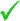 2.A 50kg 65 year old women presents to the surgeons for excision of a lump from her thigh. She has longstanding depression for which she takes phenelzine. She is otherwise well.

The correct answer is 15ml 1% lignocaine plain

Adrenaline containing agents are contra indicated when MAOI drugs are present as they may precipitate a hypertensive crisis.3.A 50 kg 60 year old women presents to the surgeons for excision of lump from her back under local anaesthesia. She has longstanding depression for which she takes venlafaxine. She is otherwise well.

The correct answer is 30ml 1% lignocaine with 1 in 200,000 adrenaline

Surgery on the back is often bloody and use of an adrenaline containing solution can be beneficial. SNRI's are not a contra indication to the use of adrenaline containing agents.AgentDose plainDose with adrenalineLignocaine3mg/Kg7mg/KgBupivacaine2mg/Kg2mg/KgPrilocaine6mg/Kg9mg/KgAInhibits release of acetylcholine into the neuronal synapseBBlockade of the post synaptic acetylcholine receptorCIncreased hydrolysis of acetylcholine within the synapseDRelease of sterically altered acetylcholine into the synapseEIncreased re-uptake from within the synapseAConfidence interval widensBConfidence interval remains unchangedCConfidence interval narrowsDThe study data becomes less accurateENone of the aboveA.Intravenous teicoplaninB.Oral ciprofloxacinC.No antimicrobial prophylaxisD.Intravenous co-amoxylavE.Oral penicillin VF.Intravenous tazocin1.A 38 year old man with primary sclerosing cholangitis needs an ERCP and biliary decompression. 

The correct answer is Oral ciprofloxacin

PSC decompression is technically challenging and seldom achieved at the first attempt. Antimicrobial cover is recommended in such cases and ciprofloxacin is the agent of choice.2.A 45 year old women has mitral regurgitation and is due to undergo a colonoscopy.

 No antimicrobial prophylaxis

Antibiotics are not routinely indicated for prophylaxis for routine cases.3.A 38 year old lady is due to undergo an upper GI endoscopy with duodenal biopsies. She has a mechanical aortic valve.

The correct answer is No antimicrobial prophylaxis

Again, antibiotics are no longer routinely administered.AProtein CBProtein SCFactor VDFactor VIIIEFactor IXAgentQuantityFactor VIII100IUFibrinogen250mgvon Willebrand factorVariableFactor XIIIVariableAThey cannot adjust their heart rateBThey may have ventricular hypertrophyCThe patient cannot increase their cardiac outputDThey are more prone to arrhythmiasEThere is no concernDegreeMean gradient (mmHg)Aortic valve area (cm2)Mild<25>1.5Moderate25-401.0-1.5Severe>40<1A2 cmB0.5 cmC3 cmD5 cmE1 cmThe main diagnostic features (major criteria):
Change in sizeChange in shapeChange in colourSecondary features (minor criteria)
Diameter >6mmInflammationOozing or bleedingAltered sensationLesions 0-1mm thick1cmLesions 1-2mm thick1- 2cm (Depending upon site and pathological features)Lesions 2-4mm thick2-3 cm (Depending upon site and pathological features)Lesions >4 mm thick3cmACohort studyBCross sectional studyCCase control studyDRandomised control trialEBlinded randomised control trialAInfectious hepatitisBAcute cholecystitisCHereditary spherocytosisDGilberts syndromeECrigler najjar syndromeA.Students T TestB.Fishers exact testC.Mann Whitney U testD.Chi Squared testE.Spearmans rank test1.Concerns are raised about the high frequency of admissions to intensive care units following incisional hernia repairs. It is necessary to determine whether the rates of admission are significant.

The correct answer is Chi Squared test

This is dichotomous data (i.e. admitted or not admitted). Comparison between two groups will be needed (probably from different centres). Numbers are likely to be large and therefore the Chi Squared the most effective test.2.Researchers wish to determine whether there is an association between body weight and anastomotic dehisence following low anterior resection. 

The correct answer is Students T Test

Body weight is likely to follow the normal distribution (provided the sample size is large enough). Therefore a T test is a suitable method for analysis.3.Surgeons wish to determine whether there is a relationship between operating time and lymph node yield in oesophageal surgery. 

The correct answer is Spearmans rank test

This is testing a relationship between two numerical variables. Data is non parametric and a Spearmans rank test the most appropriate method.TitleDescriptionNominalNumbers are assigned to data that has no underling numerical value (e.g. marital status)OrdinalHas numbers that can be assigned to a natural underlying order (e.g. tumour grades)DiscreteData has a discrete numerical value, that has to be a whole number (e.g. number of deaths)ContinuousData has a numerical value that may not be a whole number and often reflects a direct measurement (e.g. weight)Parametric testsNon parametric testsT TestMann Whitney UPaired T TestChi SquaredSpearmans Rank CorrelationWilcoxon signed rank testTest typeFeaturesT TestDirect comparison of data sets which are normally distributedMann Whitney URanked method for non parametric dataWilcoxon matched pairs/ signed rankAnalog of the paired T Test, data must be interval, data based on magnitude of differencesSpearmans Rank CorrelationStatistical dependence between 2 variables. May be used for continuous or discrete variablesChi Squared testTest of association between two qualitative variables,valid if 80% expected frequencies exceed 5 or all exceed 1. Fishers exact test may be used for small samplesAThe test makes comparisons between groupsBThe test is more useful if small numbers are presentCThe test requires prior calculation of the potency ratioDA probability of p <0.1 indicates statistical significanceEThe test compares actual values rather than proportions or number of occurrencesTitleDescriptionNominalNumbers are assigned to data that has no underling numerical value (e.g. marital status)OrdinalHas numbers that can be assigned to a natural underlying order (e.g. tumour grades)DiscreteData has a discrete numerical value, that has to be a whole number (e.g. number of deaths)ContinuousData has a numerical value that may not be a whole number and often reflects a direct measurement (e.g. weight)Parametric testsNon parametric testsT TestMann Whitney UPaired T TestChi SquaredSpearmans Rank CorrelationWilcoxon signed rank testTest typeFeaturesT TestDirect comparison of data sets which are normally distributedMann Whitney URanked method for non parametric dataWilcoxon matched pairs/ signed rankAnalog of the paired T Test, data must be interval, data based on magnitude of differencesSpearmans Rank CorrelationStatistical dependence between 2 variables. May be used for continuous or discrete variablesChi Squared testTest of association between two qualitative variables,valid if 80% expected frequencies exceed 5 or all exceed 1. Fishers exact test may be used for small samplesAPrevalenceBSubjects who are true negativesCSpecificityDRelative riskENone of the aboveA.ASA IB.ASA IIC.ASA IIID.ASA IVE.ASA V1.A 66 year old man is admitted following a collapse whilst waiting for a bus. Clinical examination confirms a ruptured abdominal aortic aneurysm. He is moribund and hypotensive

 ASA V

Patients who are moribund and will not survive without surgery are graded as ASA 5.2.A 23 year old man with a 4cm lipoma on his flank is due to have this removed as a daycase. He is otherwise well.

 ASA I

Absence of co-morbidities and small procedure with no systemic compromise will equate to an ASA score of 1.3.A 72 year old man is due to undergo an inguinal hernia repair. He suffers from COPD and has an exercise tolerance of 10 yards. He also has pitting oedema to the thighs.

The correct answer is ASA IV

Severe systemic disease of this nature is a constant threat to life. Especially as he also has evidence of cardiac failure.ASA gradeDescription1No organic physiological, biochemical or psychiatric disturbance. The surgical pathology is localised and has not invoked systemic disturbance.2Mild or moderate systemic disruption caused either by the surgical disease process or though underlying pre-existing disease3Severe systemic disruption caused either by the surgical pathology or pre-existing disease4Patient has severe systemic disease that is a constant threat to life5A patient who is moribund and will not survive without surgeryAThe total number of citable articles published by Nature in 2009BThe total number of citable articles published by Nature in 2008CThe number of times that articles published by Nature in 2008 were cited by articles in indexed journals in 2010DThe number of citable articles published in 2007EThe number of times that articles published by Nature in 2009 were cited by articles in indexed journals in 2010AAdenoid cystic carcinomaBLymphomaCAdenocarcinomaDPleomorphic adenomaEMucoepidermoid carcinomaType of lesionFeaturesMucoepidermoid carcinoma30% of all parotid malignancies
Usually low potential for local invasiveness and metastasis (depends mainly on grade)Adenoid cystic carcinomaUnpredictable growth pattern
Tendency for perineural spread
Nerve growth may display skip lesions resulting in incomplete excision
Distant metastasis more common (visceral rather than nodal spread)
5 year survival 35%Mixed tumoursOften a malignancy occurring in a previously benign parotid lesionAcinic cell carcinomaIntermediate grade malignancy
May show perineural invasion
Low potential for distant metastasis
5 year survival 80%AdenocarcinomaDevelops from secretory portion of gland
Risk of regional nodal and distant metastasis
5 year survival depends upon stage at presentation, may be up to 75% with small lesions with no nodal involvementLymphomaLarge rubbery lesion, may occur in association with Warthins tumours
Diagnosis should be based on regional nodal biopsy rather than parotid resection Treatment is with chemotherapy (and radiotherapy)ALogarithmic transformationBStratificationCRandomisationDRestricted entry criteriaELogistic regressionTitleDescriptionNominalNumbers are assigned to data that has no underling numerical value (e.g. marital status)OrdinalHas numbers that can be assigned to a natural underlying order (e.g. tumour grades)DiscreteData has a discrete numerical value, that has to be a whole number (e.g. number of deaths)ContinuousData has a numerical value that may not be a whole number and often reflects a direct measurement (e.g. weight)Parametric testsNon parametric testsT TestMann Whitney UPaired T TestChi SquaredSpearmans Rank CorrelationWilcoxon signed rank testTest typeFeaturesT TestDirect comparison of data sets which are normally distributedMann Whitney URanked method for non parametric dataWilcoxon matched pairs/ signed rankAnalog of the paired T Test, data must be interval, data based on magnitude of differencesSpearmans Rank CorrelationStatistical dependence between 2 variables. May be used for continuous or discrete variablesChi Squared testTest of association between two qualitative variables,valid if 80% expected frequencies exceed 5 or all exceed 1. Fishers exact test may be used for small samplesANo response to soundBNo corneal reflexCAbsent vestibular-cochlear reflexDNo response to supra orbital pressureENo cough reflex with bronchial stimulationAPropofolBEtomidateCSodium thiopentoneDKetamineEMidazolamAgentSpecific featuresPropofolRapid onset of anaesthesiaPain on IV injectionRapidly metabolised with little accumulation of metabolitesProven anti emetic propertiesModerate myocardial depressionWidely used especially for maintaining sedation on ITU, total IV anaesthesia and for daycase surgerySodium thiopentoneExtremely rapid onset of action making it the agent of choice for rapid sequence of inductionMarked myocardial depression may occurMetabolites build up quicklyUnsuitable for maintenance infusionLittle analgesic effectsKetamineMay be used for induction of anaesthesiaHas moderate to strong analgesic propertiesProduces little myocardial depression making it a suitable agent for anaesthesia in those who are haemodynamically unstableMay induce state of dissociative anaesthesia resulting in nightmaresEtomidateHas favorable cardiac safety profile with very little haemodynamic instabilityNo analgesic propertiesUnsuitable for maintaining sedation as prolonged (and even brief) use may result in adrenal suppressionPost operative vomiting is commonAModeBMedianCMeanDBoth mode and medianENone of the aboveAPost test odds / (1 + post-test odds)BPre-test odds x likelihood ratioCThe prevalence of a conditionDThe incidence of a conditionEPost-test odds / likelihood ratioATwo weeks post operativelyBTwo weeks pre-operativelyCSix weeks pre-operativelyDFive days pre-operativelyEOne month post operativelyAMode and standard deviationBMode and inter quartile rangeCMode and standard error of the meanDMean and standard deviationEMedian and inter quartile rangeTitleDescriptionNominalNumbers are assigned to data that has no underling numerical value (e.g. marital status)OrdinalHas numbers that can be assigned to a natural underlying order (e.g. tumour grades)DiscreteData has a discrete numerical value, that has to be a whole number (e.g. number of deaths)ContinuousData has a numerical value that may not be a whole number and often reflects a direct measurement (e.g. weight)Parametric testsNon parametric testsT TestMann Whitney UPaired T TestChi SquaredSpearmans Rank CorrelationWilcoxon signed rank testTest typeFeaturesT TestDirect comparison of data sets which are normally distributedMann Whitney URanked method for non parametric dataWilcoxon matched pairs/ signed rankAnalog of the paired T Test, data must be interval, data based on magnitude of differencesSpearmans Rank CorrelationStatistical dependence between 2 variables. May be used for continuous or discrete variablesChi Squared testTest of association between two qualitative variables,valid if 80% expected frequencies exceed 5 or all exceed 1. Fishers exact test may be used for small samplesALine graphBSimple bar GraphCMultiple bar chartDBox Whisker plotEHistogramAHuman papillomavirus 16BHuman T-lymphotropic virus 1CHuman immunodeficiency virus 2DHuman immunodeficiency virus 1EHuman papillomavirus 7OncovirusCancerEpstein-Barr virusBurkitt's lymphoma
Hodgkin's lymphoma
Post transfusion lymphoma
Nasopharyngeal carcinomaHuman papillomavirus 16/18Cervical cancer
Anal cancer
Penile cancer
Vulval cancer
Oropharyneal cancerHuman herpes virus 8Kaposi's sarcomaHepatitis B virusHepatocellular carcinomaHepatitis C virusHepatocellular carcinomaHuman T-lymphotropic virus 1Tropical spastic paraparesis
Adult T cell leukaemiaACampylobacter infectionBE. Coli infectionCC. Difficle infectionDPelvic abscessESalmonella infectionALiaising between NHS trusts and the General Medical Council about cases of professional misconductBSafeguarding the welfare of vulnerable adultsCInvestigating cases of suspected child abuseDEnforcing key principles of the Human Tissue ActESafeguarding confidential patient information for an organisationAThe outcome of interestBThe magnitude and variability of the expected effect size of the intervention on the primary outcomeCThe magnitude and variability of the expected effect size of the intervention on the secondary outcomeDAll of the aboveENone of the aboveType 1 ErrorA test rejects a true null hypothesis. Analogous to false positive. It usually equates to the significance level assigned to a test.Type 2 ErrorA test fails to reject a false null hypothesis. It is related to the power of a test.AHand the gift to the clinical directorBAccept the gift and document it and the donors details in a formal departmental recordCHand the gift to the hospital charityDPass the gift to a homeless patient on the wardEAccept the gift and inform the GMC that you have done soADirect inhibition of thrombinBActivation of antithrombin IIICInhbition of clotting factors VII and XaDInactivation of clotting factor XaENone of the aboveAgentMechanism of actionMonitoringMechanism of reversalIndicationsHeparinActivation of antithrombin III - this inactivates thrombin and factor XaAPTTFor unfractionated heparin renal inactivation occurs quickly on stopping therapy, for more rapid reversal intravenous protamine may be usedSituations where rapid and predictable anticoagulation is required, low molecular weight heparins are used in stable patients both as prophylaxis against thromboembolic events and also as therapy for these (in higher doses)WarfarinInhibits vitamin K dependent synthesis of calcium dependent clotting factors; II, VII, IX, X and protein C and S (the latter two agents are involved in clot degradation and account for the need to maintain heparin therapy whilst treatment is startedINRVitamin K, or prothrombin complex concentrate, FFP may also be used but will expand circulating volumeSituations where long term anticoagulation is needed. It is contraindicated in pregnancyDabigatranCompetitive direct thrombin inhibitorNo monitoring availableIdarucizumabPrevention of CVA and other embolic events in patients with atrial fibrillation, prevention of DVT in orthopaedic surgeryATest has a high specificityBTest has a high sensitivityCThere is a high prevalence of breast cancerDThere is a low prevalence of breast cancerEThe test is inaccurateAHold a multidisciplinary meeting and carers and the family and then uphold the consensus decisionBObtain a second opinion from a consultant in another specialty and then proceed to withdraw if both agree this is the correct course of actionCApproach the English courts for a rulingDSimply withdraw the feed because there is no clinically perceived benefit and a doctor is not required to continue to provide a treatment in such circumstancesEWithdraw feeding if 3 consultants from unrelated specialties (one of which must be a neurologist) consider withdrawal to be appropriateA.Obese Class III (Very severely obese)B.Very severely underweightC.NormalD.Obese Class I (Moderately obese)E.Severely underweightF.UnderweightG.OverweightH.Obese Class II (Severely obese)1.BMI 20

 Normal
2.BMI 24

 Normal
3.BMI 37

 Obese Class II (Severely obese)
CategoryValueVery severely underweightless than 15Severely underweightfrom 15.0 to 16.0
Underweightfrom 16.0 to 18.5
Normal (healthy weight)from 18.5 to 25
Overweightfrom 25 to 30
Obese Class I (Moderately obese)from 30 to 35
Obese Class II (Severely obese)from 35 to 40Obese Class III (Very severely obese)over 40AThey apply a field strength that is measured in teslasBCo-administration of gadolinium is usually required for accurate imaging of vesselsCIn T1 images fat is darker than waterDIt is safe to use in pregnancyEGadolinium is usually used to enhance T1 imagesAPeyronie's diseaseBAlcoholic cirrhosisCPhenytoin useDMycobacterium tuberculosis infectionEDysplasia of the palmar fasciaADestruction of bacterial aquaporin proteinsBInhibition of reverse transcriptaseCDirect injury to the bacterial cell wallDInhibition of DNA gyraseEOsmotic injury to the cellA.3/0 undyed polybutesterB.3/0 undyed polyglactinC.1/0 dyed polyglyconateD.1 dyed polydioxanoneE.5/0 polypropyleneF.3/0 dyed polyglyconateG.4/0 silkH.6/0 polyesterI.2/0 undyed polybutesterJ.1 dyed polyglycolic acid1.Closing the linea alba

 1 dyed polydioxanone

1 PDS is commonly used for this purpose as it has the tensile strength. Note that polyglycolic acid (Dexon) will not retain its tensile strength for long enough.2.Construction of an ileo-colic anstomosis

The correct answer is 3/0 dyed polyglyconate

A hand sewn ileo-colic anastomosis will typically use a 3/0 suture as this will provide adequate tensile strength. Many sutures could be used but only polyglyconate has the correct size of the options provided.3.Placing a patch onto the femoral artery

The correct answer is 5/0 polypropylene

Polypropylene is a favored for vascular suturing because it is inert and retains its tensile strength. Polyester also fulfills this requirement. However, the suture sizes in the options do not match.AgentClassificationDurabilityUsesSpecial pointsSilkBraided 
BiologicalTheoretically permanent although strength not preservedAnchoring devices, skin closureKnots easily, poor cosmesisPolyglactin 910 (vicryl)Braided multifilament, syntheticStrength retained for 60% at 2 weeks, broken down by hydrolysis , complete by 90 daysWidespread, ranging from visceral anastomosis through to skin closureUse undyed for skin closurePolyglyconate (maxon)Synthetic monofilamentTensile strength 70% at 2 weeks, complete absorption by 180 daysUsed as alternative to PDS and polyglactin 910 in some centresUndyed version availablePolydiaxanone (PDS)Synthetic , polyester polymer70% tensile strength at 2 weeks, breakdown up to 3 months (longer with thicker sutures)Widespread surgical applications including visceral anastomoses, dermal closure, mass closure of abdominal wallUsed in most surgical specialties (avoid dyed form in dermal closure)Polyester (ethibond, Dacron, tecron)Both monofilament and braided syntheticRemains indefinitely, tensile strength preservedVascular grafts, prolonged tissue approximationn/aPolypropylene (prolene)Synthetic monofilamentBoth suture and tensile strength persist indefinitelyEspecially popular for vascular anastomosesPoor handling characteristicsNylon (ethilon)Synthetic mono and multifilamentDegrades at a rate of 15% per yearWide range of usesAvoid in vascular anastomosesUSP gaugeDiameter (max in mm10/00.0254/00.2032/00.33000.40610.48320.559AWhole bloodBPlateletsCPacked red cellsDFresh frozen plasmaECryoprecipitateMust be cross matchedCan be ABO incompatible in adultsPacked red cellsPlateletsFresh frozen plasmaCryoprecipitateWhole bloodAHuntington's diseaseBMyelomaCAcute intermittent porphyriaDLawrence-Moon-Biedl syndromeEFriedreich's ataxiaAMeanBMedianCModeDZ scoreEStandard deviationAHypovascularBMultifocal natureCSizeDHypodense relative to surrounding liver tissueENone of the aboveResection categoryFeaturesUsually resectableFour or fewer segments or deposits in the liver
Residual liver volume >40%
Vena cava not involved
Contra lateral portal pediclePotential resectionInvolvement of 5-6 segments
Contra lateral named vascular structure involvement
Central hepatectomy
Vascular reconstructionNot resectableInvolvement of two portal branches
Involvement of three hepatic veins
Marked extra hepatic disease (e.g. portal nodes, non resectable distant disease)AIt is commoner following transfusion with fresh frozen plasma than with packed red cellsBIt is a recognised complication of platelet transfusionCIt occurs as a result of leucocyte antibodies in the transfused plasmaDTypically manifests as acute onset pulmonary oedema 1-2 hours following transfusionEEarly therapy with diuretics reduces pulmonary infiltrates and improves outcomesComplicationKey pointsHypothermiaBlood is refrigerated
Hypothermic blood impairs homeostasis 
Shifts Bohr curve to the leftHypocalcaemiaBoth FFP and platelets contain citrate anticoagulant, this may chelate calciumHyperkalaemiaPlasma of red cells stored for 4-5 weeks contains 5-10 mmol K+Delayed type transfusion reactionsDue to minor incompatibility issues especially if urgent or non cross matched blood usedTransfusion related lung injuryAcute onset non cardiogenic pulmonary oedema
Leading cause of transfusion related deaths
Greatest risk posed with plasma components
Occurs as a result of leucocyte antibodies in transfused plasma
Aggregation and degranulation of leucocytes in lung tissue accounts for lung injuryCoagulopathyAnticipate once circulating blood volume transfused
1 blood volume usually drops platelet count to 100 or less
1 blood volume will both dilute and not replace clotting factors
Fibrinogen concentration halves per 0.75 blood volume transfused